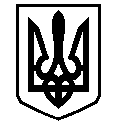 У К Р А Ї Н АВАСИЛІВСЬКА МІСЬКА РАДАЗАПОРІЗЬКОЇ ОБЛАСТІсьомого скликаннядвадцять четверта  сесіяР І Ш Е Н Н Я 28 вересня   2017                                                                                                        № 14Про внесення доповнень до рішення сімнадцятої (позачергової) сесії Василівської міської ради сьомого скликання від 22.12.2016 № 35 «Про затвердження Плану діяльності Василівської міської ради з питань підготовки проектів регуляторних актів на 2017 рік»	Керуючись п.24 ст. 26 Закону України «Про місцеве самоврядування в Україні», відповідно до ст.ст. 7, 13, 32 Закону України «Про засади державної регуляторної політики у сфері господарської діяльності»,  Василівська міська рада В И Р І Ш И Л А  :1. Затвердити  доповнення до рішення сімнадцятої (позачергової) сесії Василівської міської ради сьомого скликання від 22.12.2016 № 35 «Про затвердження Плану діяльності Василівської міської ради з питань підготовки проектів регуляторних актів на 2017 рік» (додається).	2. Провідному спеціалісту-юристу відділу юридичного забезпечення та організаційної роботи виконавчого апарату Василівської міської ради Крату Є.О. довести дане рішення до відома населення через засоби масової інформації.Міський голова                                                                                             Л.М.ЦибульнякЗАТВЕРДЖЕНОРішення двадцять четвертої  сесії  Василівської міської ради сьомого  скликання28.09.2017    №  14Доповнення до Плану діяльності  Василівської міської ради з підготовки проектів регуляторних актів на 2017 рікСекретар ради                                                                                      О.Г.Мандичев№ п/пВидНазва Мета прийняття регуляторного актуВідповідальний за розроблення проекту РАСтрок підготовки проекту1Рішення сесії Василів-ської міської радиПро встановлення ставок податку на нерухоме майно, відмінне від земельної ділянкиРеалізація повноважень відповідно до Закону України «Про місцеве самоврядування в Україні»Відділ економічного розвитку виконавчого апарату ІV квартал 2017